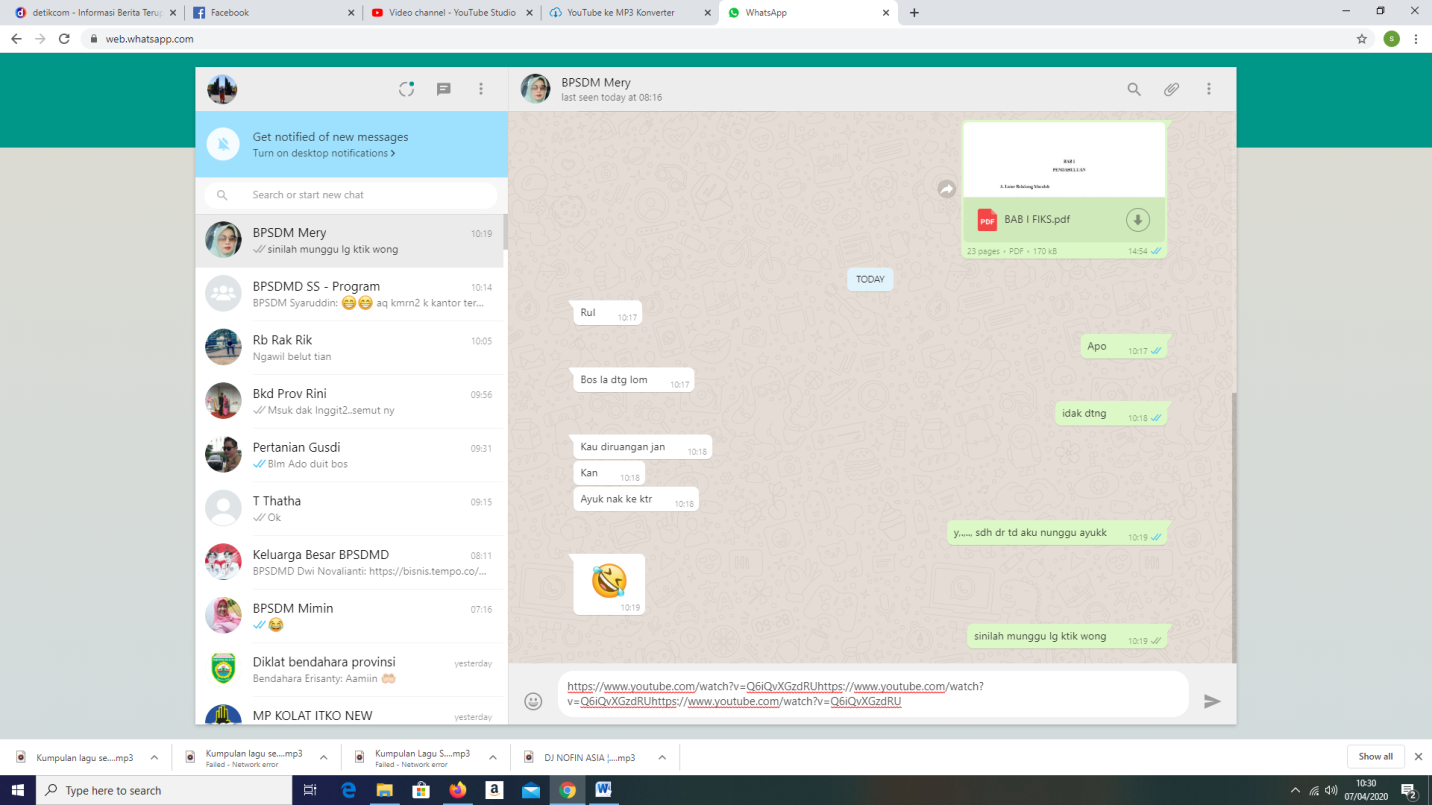 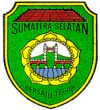 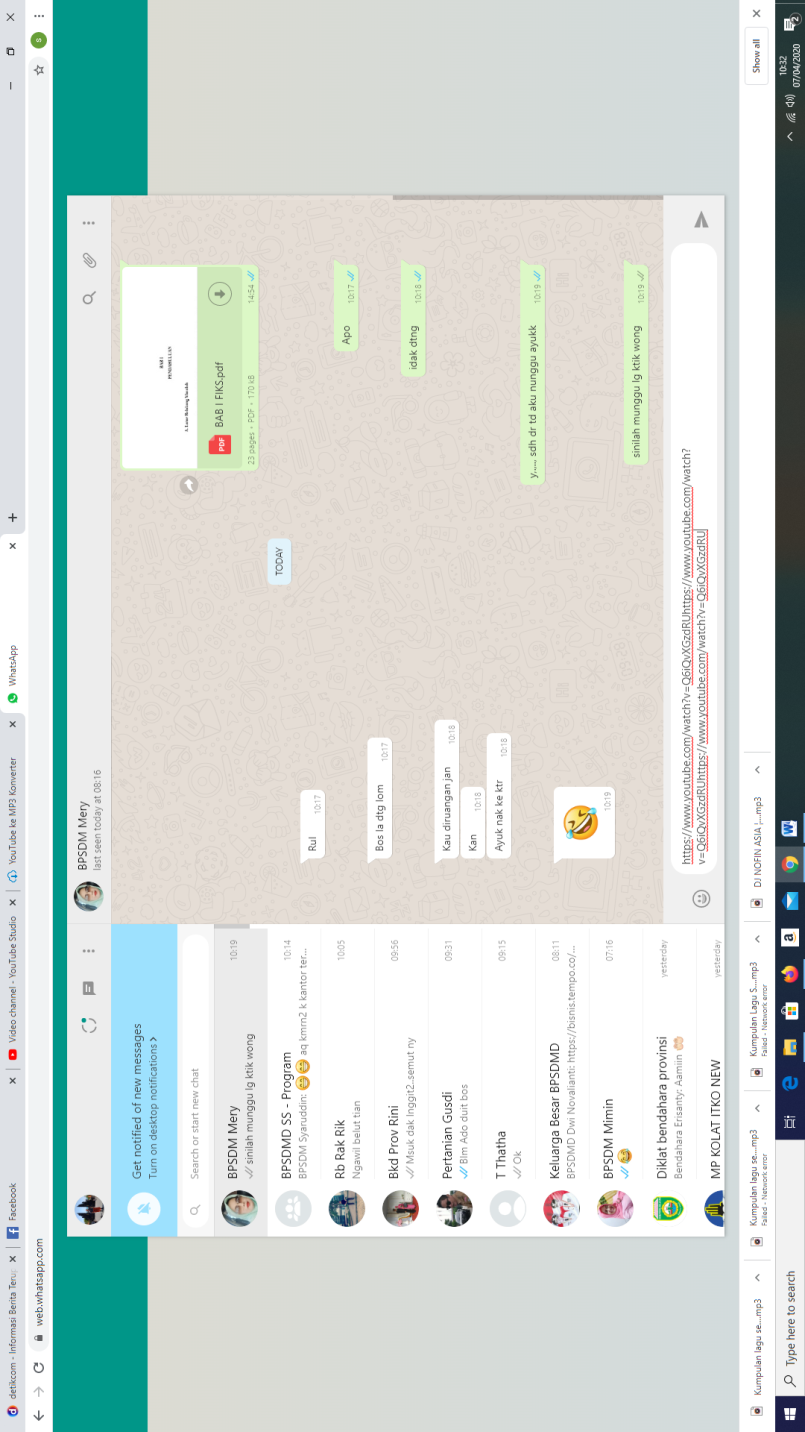 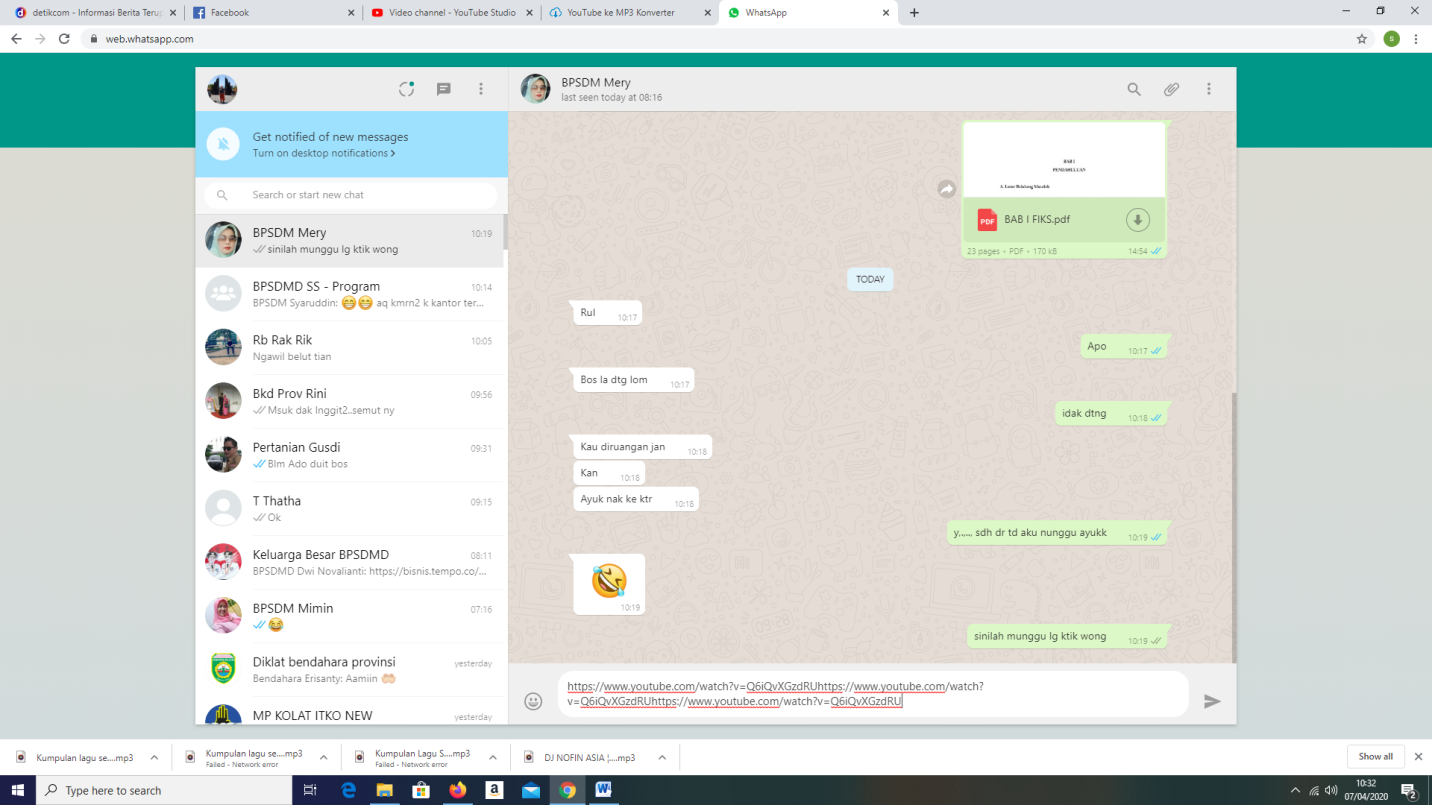 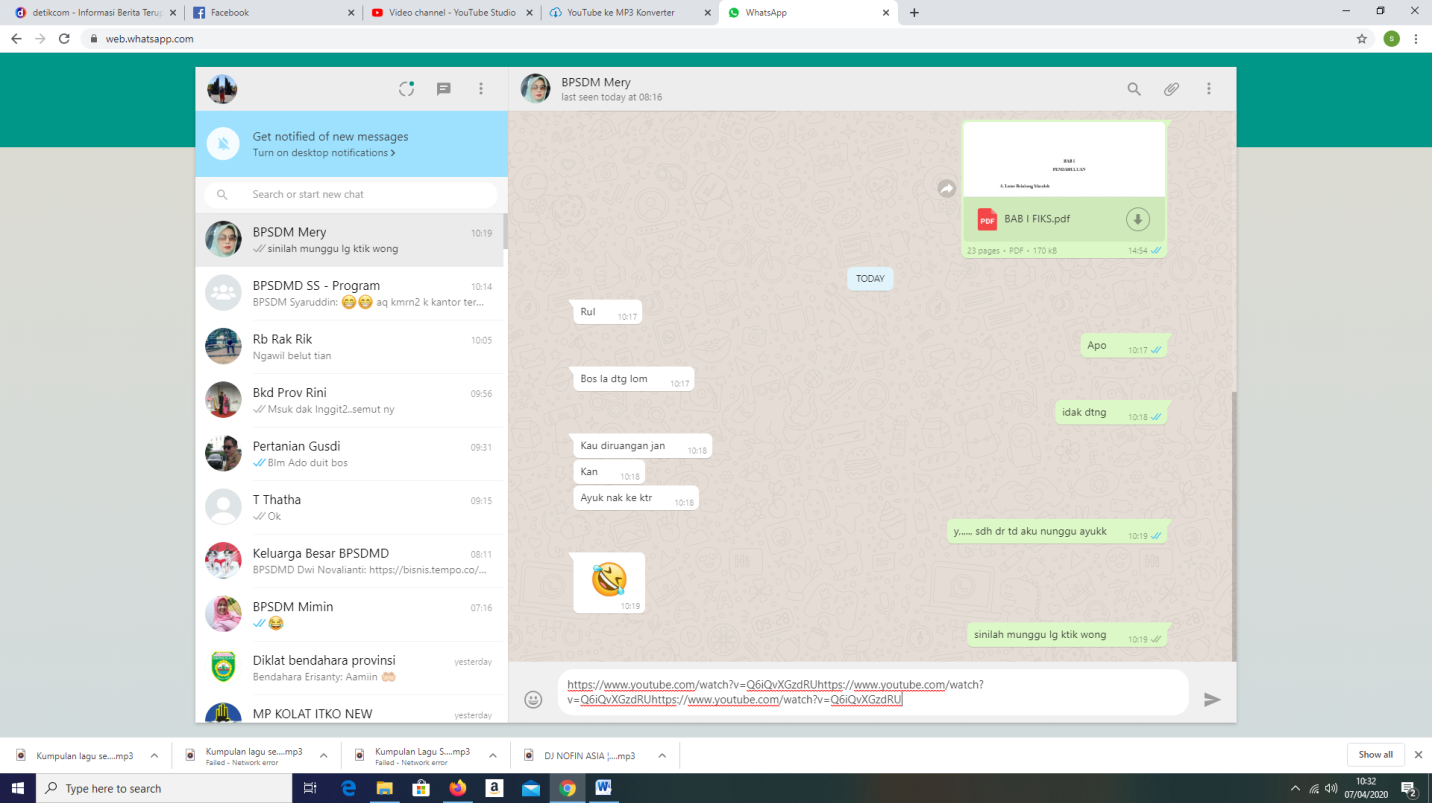 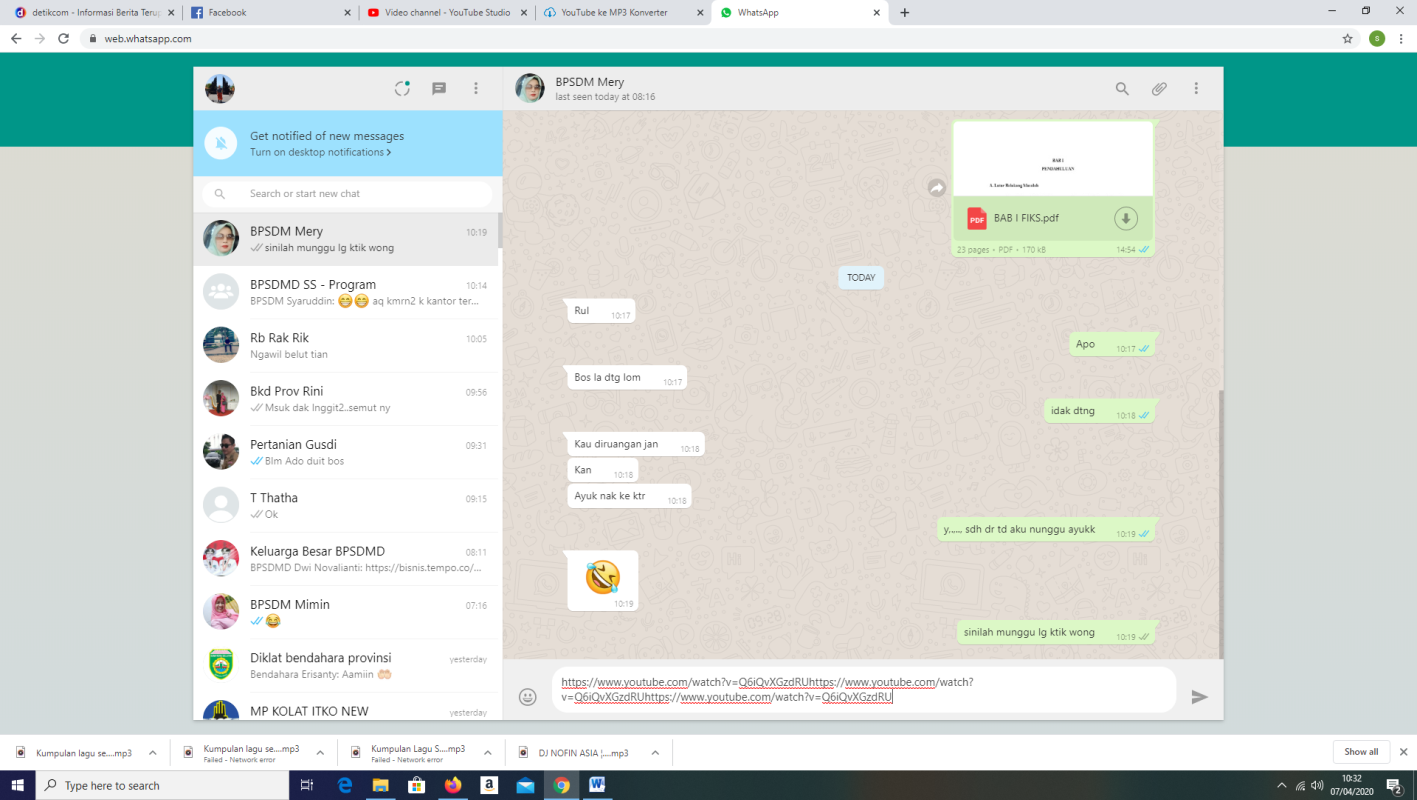 KATA PENGANTARLaporan Kinerja Badan Pengembangan Sumber Daya Manusia Daerah Provinsi Provinsi Sumatera Selatan disampaikan Sebagaimana diamanatkan  dalam  Peraturan  Presiden  Nomor  29 Tahun 2014 tentang Sistem Akuntabilitas Kinerja Instansi Pemerintah dan mengacu pada Peraturan Menteri Pendayagunaan Aparatur Negara dan Reformasi Birokrasi Nomor 53 Tahun 2014 tentang Petunjuk Teknis Perjanjian Kinerja, Pelaporan Kinerja dan Tata Cara Reviu atas Laporan Kinerja.Dengan regulasi ini diharapkan Pemerintah dapat mempertanggung-jawabkan keberhasilan atau kegagalan pelaksanaan misi organisasi dalam mencapai tujuan dan sasaran yang telah ditetapkan (baik secara kualitas maupun kuantitas) dalam kurun waktu yang telah ditentukan.  Disamping itu, Laporan kinerja ini diharapkan dapat dijadikan bahan masukan dan evaluasi terhadap kemampuan kinerja aparatur pemerintah khususnya BPSDMD Provinsi Sumatera Selatan dalam melakukan aktivitas dan kewajiban sesuai dengan tugas dan fungsinya. Palembang,   Januari 2022KEPALA BPSDMD PROVINSISUMATERA SELATAN,Hj. TARBIYAH, S.Pd, MMPEMBINA UTAMA MADYANIP. 196410131984062001DAFTAR   ISI	Halaman KATA PENGANTAR		i	DAFTAR ISI		iiDAFTAR TABEL		ivDAFTAR GRAFIK		vIKHTISAR EKSEKUTIF		viBAB I PENDAHULUAN		1Latar Belakang, Gambaran Umum 		1Landasan Hukum		2Tujuan		3Gambaran Umum OPD		4Tugas Pokok		4Fungsi		4Struktur Organisasi		6Sarana dan Prasarana		7Komposisi Pegawai		8Sistematika Penyajian		9BAB II PERENCANAAN KERJA		10Rencana Strategis 		10	Visi		10	Misi		10	Tujuan dan Sasaran 		11Gambaran Keterkaitan Misi, Tujuan dan Sasaran		12Indikator Kinerja Utama (IKU)		14Perjanjian Kinerja Tahun 2021 		16BAB III AKUNTABILITAS KINERJA		17Pengukuran Kinerja		17Pengembangan Kompetensi Manajerial		17Sertifikasi Kompetensi dan Pengelolaan Kelembagaan		18Pengembangan Kompetensi Teknis Inti		18Pengembangan Kompetensi Teknis Umum dan Fungsional		19Monitoring dan Evaluasi		20Capaian Kinerja  Bidang		19Bidang Pengembangan Kompetensi Manajerial		20Bidang Sertifikasi Kompetensi dan Pengelolaan Kelembagaan		21Bidang Pengembangan Kompetensi Teknis Umum dan Fungsional		22Bidang Pengembangan Kompetensi Teknis Inti		23Monitoring dan Evaluasi		23Evaluasi Terhadap Penyelenggara 		24Evaluasi Terhadap Widyaiswara/Tenaga Pengajar		24Evaluasi Terhadap Capaian Indikator Kinerja Utama		25Persentase Pejabat ASN yang telah mengikuti pendidikan dan pelatihan manajerial	……	26Persentase ASN yang telah mengikuti pengembangan kompetensi Teknis dan fungsional, kompetensi sosiocultural dan kompetensi pemerintahahan	……	27Akuntabilitas  Keuangan		29Pendapatan		29Belanja		30BAB IV PENUTUP  		34Kesimpulan		34Saran		34LAMPIRAN-LAMPIRANDAFTAR   TABEL	Halaman Sarana dan Prasarana Diklat Tahun 2021		7Komposisi Pegawai Berdasarkan Jenjang Pendidikan		82.1	Indikator Kinerja Utama		152.2	Perjanjian Kinerja Tahun 2021		163.1	Kegiatan Pengembangan Kompetensi Manajerial		213.2	Kegiatan Sertifikasi Kompetensi dan Pengelolaan Kelembagaan		223.3	Kegiatan Pengembangan Kompetensi Teknis Umum dan Fungsional		223.4	Kegiatan Pengembangan Kompetensi Teknis Inti		233.5 	Tujuan, Sasaran Strategis dan IKU		263.6	Target dan Realisasi Pendapatan Tahun 2021		303.7	Target dan Realisasi Belanja Tahun 2021		303.8	Realisasi Program/Kegiatan BPSDMD Provinsi Sumsel		31DAFTAR GRAFIK3.1  	Persentase Aparatur yang dinyatakan lulus/kompeten		273.2 	Persentase ASN yang telah mengikuti pengembangan 	kompetensi teknis dan fungsional, kompetensi sosiokultural 	dan kompetensi pemerintahan		29DAFTAR LAMPIRANTabel Renstra Tahun 2019 – 2023 Indikator Kinerja Utama (IKU) Rencana Kerja Tahunan  Tahun 2021Perjanjian Kinerja Eselon II, III dan IV Tahun 2021Print Out e-performance Triwulan IV Tahun 2021Laporan Realisasi Fisik dan Keuangan 31 Desember 2021IKHTISAR EKSEKUTIFBadan Pengembangan Sumber Daya Manusia Daerah Provinsi Sumatera Selatan merupakan salah satu lembaga Teknis Daerah yang dibentuk berdasarkan Peraturan Daerah Nomor 14 Tahun 2016 tentang Pembentukan dan Susunan Perangkat Daerah Provinsi Sumatera Selatan, mempunyai tugas membantu Gubernur dalam penyelenggaraan Pemerintahan Provinsi dalam Bidang Pendidikan dan Pelatihan aparatur sehingga menjadikan Aparatur yang memiliki kompetensi dan profesional.Laporan Kinerja Badan Pengembangan Sumber Daya Manusia Daerah Provinsi Sumatera Selatan Tahun 2021, disusun berdasarkan pelaksanaan program dan kegiatan periode 1 Januari 2021 sampai dengan 31 Desember 2021 dari Perjanjian Kinerja tahun 2021 yang merupakan penjabaran tahunan dari target kinerja Rencana Strategis (Renstra) Badan Pengembangan Sumber Daya Manusia Daerah Provinsi Sumatera Selatan periode 2019-2023. Data-data yang diperoleh, berdasarkan evaluasi dan analisis kinerja, dengan menggunakan informasi aktual yang diperoleh pada saat pra diklat, in diklat maupun pasca diklat. Sesuai dengan tujuan yang ditetapkan yakni : 1) Meningkatnya kompetensi sumber daya aparatur dan 2) Meningkatnya kualitas penyelenggaraan diklat aparatur.Pagu Anggaran Belanja Badan Pengembangan Sumber Daya Manusia Daerah Provinsi Sumatera Selatan pada tahun 2021 sebesar Rp. 41.683.706.644 dengan realisasi sebesar Rp. 39.034.307.676 (93,64%). Terdiri dari Belanja Operasi sebesasr Rp. 38.826.706.644 dengan realisasi sebesar Rp. 36.188.577.876 (93,21%) dan belanja modal sebesar Rp. 2.857.000.000,- dengan realisasi sebesasr Rp. 2.845.729.800,- (99,61%).Untuk capaian Indikator Kinerja Utama pada tahun 2021, semuanya mencapai target, yang terdiri dari Indikator Pertama Persentase Pejabat ASN yang telah mengikuti pendidikan dan pelatihan manajerial, dengan target sebesar 87%, terealisasi sebesar 90% atau dengan capaian sebesar 103%. Sedangkan indikator kedua yaitu persentase ASN yang telah mengikuti pengembangan kompetensi teknis, fungsional, kompetensi sosiokultural dan kompetensi pemerintahan dari target 55%, tercapai sebesar 55% atau dengan capaian sebesar 100%.Dengan disusunnya Laporan Kinerja Badan Pengembangan Sumber Daya Manusia Daerah Provinsi Sumatera Selatan Tahun 2020 ini maka dapat digunakan sebagai :Bahan evaluasi akuntabilitas kinerja;Penyempurnaan dokumen perencanaan periode yang akan datang;Penyempurnaan   pelaksanaan   program   dan   kegiatan   yang   akan datang, danPenyempurnaan berbagai kebijakan yang diperlukan.BAB  IPENDAHULUANLATAR BELAKANGBadan Pengembangan Sumber Daya Manusia Daerah Provinsi Sumatera Selatan sebagai salah satu perangkat Pemerintah Daerah mengemban tugas pokok dan fungsi sebagaimana diatur dalam Peraturan Daerah (PERDA) Nomor 14 Tahun 2016 tentang Pembentukan dan Susunan Perangkat Daerah Provinsi Sumatera Selatan dan Peraturan Gubernur Nomor 39 Tahun 2016 tentang Susunan Organisasi, Uraian Tugas dan Fungsi Badan Pengembangan Sumber Daya Manusia Daerah Provinsi Sumatra Selatan, berperan sebagai Lembaga hulu yang sangat strategis dalam mempersiapkan dan meningkatkan Sumber Daya Manusia (SDM) Provinsi Sumatera Selatan.Sumber Daya Aparatur saat ini dituntun untuk lebih optimal dalam memberikan pelayanan dan revitalisasi birokrasi dilingkungan pemerintahan daerah yang mengarah kepada efesiensi dan efektivitas pelayanan publik, dimana kerja pelayanan publik harus didukung dengan kapasitas dan kapabilitas aparatur yang mumpuni yang harus disesuaikan dengan latar belakang pendidikan, skill, training dan keterampilan khusus. Ketersediaan aparatur pemeritahan yang profesional dan handal saat ini, menjadi suatu keharusan dan kunci keberhasilan dalam memberikan pelayanan kepada masyarakat.Dalam rangka mewujudkan efisiensi dan efektivitas penyelenggaraan Pemerintahan Daerah sebagaimana diamanatkan dalam Undang-Undang nomor 23 Tahun 2014 tentang Pemerintahan Daerah, menyatakan bahwa Pemerintahan daerah harus mampu mempersiapkan diri memasuki era Pemerintahan yang kompetitif dan berdaya saing global yang diikuti dengan pertumbuhan nilai-nilai Demokratis ditingkat lokal. Upaya tersebut dilakukan agar desentralisasi dan otonomi daerah dapat berjalan pada pedoman yang benar sesuai dengan Peraturan yang berlaku sehingga dapat lebih berdayaguna, berhasilguna, bersih dan bertanggungjawab dan untuk lebih memantapkan pelaksanaan akuntabilitas kinerja instansi pemerintah sebagai wujud pertanggungjawaban dalam mencapai misi dan tujuan instansi pemerintah serta dalam mewujudkan good governance. Untuk mencapai keinginan dan harapan tersebut perlu didukung dengan Sumber daya Manusia (SDM) Aparatur yang memiliki Kompetensi optimal, mengingat Sumber Daya Manusia merupakan salah satu faktor kunci keberhasilan dalam pembangunan.Proses pembinaan dimaksud didukung dengan diterbitkannya Peraturan Pemerintah Nomor 11 Tahun 2017 tentang Manajemen Pegawai Negeri Sipil yang ditindaklanjuti dengan berbagai kegiatan pendidikan dan pelatihan kepemimpinan, teknis dan fungsional pada lembaga-lembaga Diklat.Kebijakan utama yang tersirat di dalam Peraturan Pemerintah Nomor 11 tahun 2017 tersebut adalah mengangkat kompetensi sebagai fokus utama di dalam Sistem Diklat Aparatur. Dengan demikian, Diklat adalah sarana untuk mencapai kompetensi jabatan Aparatur, dan setiap jenis Diklat Aparatur yang diselenggarakan merupakan upaya untuk mencapai tingkat atau jenis kompetensi tertentu yang dibutuhkan oleh Aparatur sesuai dengan tugas pokok dan fungsinya.LANDASAN HUKUMLandasan hukum Penyusunan Laporan Akuntabilitas Kinerja Instansi Pemerintah (LKjIP) OPD Badan Pengembangan Sumber Daya Manusia Daerah Provinsi Sumatera Selatan Tahun 2019, adalah sebagai berikut :Undang-Undang  Nomor  25  Tahun  2004  Tentang  Sistem Perencanaan Pembangunan  Nasional   (Lembaran  Negara Republik Indonesia  Tahun 2004  Nomor  104,  Tambahan  Lembaran  Negara  Republik  Indonesia Nomor 4421);Undang-Undang Nomor 23 Tahun 2014 tentang Pemerintahan Daerah (Lembaran Negara Tahun 2014 Nomor 244, Tambahan Lembaran Negara Nomor 5587);Peraturan   Pemerintah   Republik   Indonesia   Nomor   11   Tahun   2017 Tentang Manajemen Pegawai Negeri Sipil;Peraturan Pemerintah Republik Indonesia Nomor 8 Tahun 2008 tentang Tahapan, Tata Cara Penyusunan, Pengendalian dan Evaluasi Pelaksanaan Rencana Pembangunan Daerah (Lembaran Negara Republik Indonesia Tahun 2008 Nomor 21 Tambahan Lembaran Negara Republik Indonesia Nomor 4817);Peraturan   Menteri   Dalam   Negeri   Nomor   54   Tahun   2010   tentang Pelaksanaan   Peraturan   Pemerintah   Nomor   8   Tahun   2008   Tentang Tahapan, Tata Cara Penyusunan, Pengendalian, Dan Evaluasi Pelaksanaan Rencana Pembangunan Daerah;Peraturan   Menteri  Pendayagunaan   Aparatur   Negara   dan   Reformasi Birokrasi  Nomor  53  Tahun  2014  tentang  Petunjuk  Teknis  Perjanjian Kinerja, Pelaporan Kinerja dan Tata Cara Reviu atas Laporan Kinerja;Peraturan Daerah Provinsi Sumatera Selatan Nomor 14 tahun 2016 tentang Pembentukan dan Susunan Perangkat Daerah Provinsi Sumatera Selatan;Peraturan Gubernur Sumatera Selatan Nomor 39 tahun 2016 tentang Susunan Organisasi, Uraian Tugas dan Fungsi Badan Pengembangan Sumber Daya Manusia Daerah Provinsi Sumatera Selatan. TUJUANAdapun tujuan dari Penyusunan Laporan Kinerja Instansi Pemerintah (LKjIP) OPD Badan Pengembangan Sumber Daya Manusia Daerah Provinsi Sumatera Selatan Tahun 2020 adalah sebagai :Sarana pertanggungjawaban kinerja Badan Pengembangan Sumber Daya Manusia Daerah Provinsi Sumatera Selatan dalam pelaksanaan program dan kegiatan  selama tahun 2020;Bahan  penilaian  dan  evaluasi  keberhasilan  dalam  pencapaian  kinerja tahunan, sehingga dapat memperbaiki kinerja organisasi di tahun yang akan datang;Bahan   pengambilan  keputusan   untuk   menentukan   kebijakan   teknis dalam rangka pelaksanaan program dan kegiatan lanjutan, danTolok ukur sinkronisasi antara rencana kerja dan hasil kerja.GAMBARAN UMUM OPDTugas Pokok       Kepala Badan mempunyai tugas membantu Gubernur melaksanakan urusan pemerintahan yang kewenangan Pemerintah Provinsi di Bidang Pengembangan Sumber Daya Manusia Aparatur (Peraturan Gubernur Sumatera Selatan Nomor 39 Tahun 2016 tentang Susunan Organisasi, Uraian Tugas dan Fungsi Badan Pengembangan Sumber Daya Manusia Daerah Provinsi Sumatera Selatan)Fungsi Berdasarkan Pasal 5 Peraturan Gubernur tersebut diatas menegaskan bahwa untuk melaksanakan tugas sebagaimana dimaksud pasal 4, Kepala Badan mempunyai fungsi sebagai berikut :Penyusunan kebijakan teknis dan perencanaan program pengembangan sumber daya manusia provinsi :Penyelenggaraan pengembangan kompetensi dilingkungan pemerintahan provinsi dan kabupaten/kota;Penyelenggaraan sertifikasi kompetensi dilingkungan pemerintahan provinsi dan kabupaten/kota;Pengkoordinasian pengembangan kompetensi dilingkungan pemerintahan provinsi dan kabupaten/kota;Pembinaan, pemantauan, evaluasi dan pelaporan atas pelaksanaan pengembangan sumber daya manusia aparatur diprovinsi dan kabupaten/kota;Pengkoordinasian penatausahaan, pemanfaatan dan pengamanan barang milik negar/daerah;Pelaksanaan administrasi BPSDMD; danPelaksanaan tugas kedinasaan lainnya yang diberikan oleh pimpinan.	Fungsi BPSDMD Provinsi Sumatera Selatan sesuai Peraturan Daerah tersebut diatas adalah sebagai berikut :Perumusan bahan kebijaksanaan, analisa kebutuhan dan penyusunan program pelaksanaan pendidikan dan pelatihan di bidang manajemen pemerintahan, teknis, fungsional dan kepemimpinan serta melakukan perencanaan dan pengendalian Diklat;Pembinaan pelaksanaan pendidikan dan pelatihan daerah kabupaten/ kota;Pelaksanaan pengajaran dan pelatihan;Pelaksanaan seleksi/rekrutmen peserta diklat baik di bidang Diklat Manajemen Pemerintahan, teknis, fungsional maupun kepemimpinan;Perumusan dan pengembangan desain kurikulum dan silabi diklat;Penyusunan materi/bahan/modul diklat;Pengembangan media dan alat bantu diklat;Rekrutmen dan pembinaan widyaiswara/tenaga pengajar, peserta dan alumni Diklat  Provinsi Sumatera Selatan;Pelaksanaan evaluasi dan penyusunan rekomendasi hasil pendidikan dan pelatihan dalam Rangka pendayagunaan alumni diklat dalam pengembangan karier;Pelaksanaan kerjasama dengan PTN/PTS dan pihak lainnya di bidang kediklatan;Pengelolaan urusan kepegawaian, keuangan, penatausahaan, rumah tangga, dokumentasi dan  perpustakaan Badan Pengembangan Sumber Daya Manusia Daerah Provinsi.Struktur Organisasi :	Dalam rangka memenuhi tuntutan kebutuhan organisasi dan upaya peningkatan kelancaran pelaksanaan tugas pokok dan fungsi Badan Pengembangan Sumber Daya Manusia Daerah Provinsi Sumatera Selatan berdasarkan Peraturan Gubernur Sumatera Selatan Nomor 39 Tahun 2016, adalah :Kepala Badan Sekretariat   :Subbag Umum dan KepegawaianSubbag KeuanganSubbag Perencanaan, Evaluasi dan PelaporanBidang Sertifikasi Kompetensi dan Pengelolaan Kelembagaan :Subbid Sertifikasi KompetensiSubbid Pengelolaan Kelembagaan dan Tenaga Pengembang KompetensiSubbid Pengelolaan Sumber Belajar dan KerjasamaBidang Pengembangan Kompetensi Teknis Inti :Subbid Jabatan Administrasi Pelayanan Dasar dan PilihanSubbid Jabatan Administrasi Non Pelayanan DasarSubbid Jabatan Administrasi Perangkat Daerah Penunjang Bidang Pengembangan Kompetensi Manajerial  :Subbid Manajerial Tingkat TinggiSubbid Manajerial Tingkat MenengahSubbid Manajerial Tingkat DasarBidang Pengembangan Kompetensi Teknis Umum dan FungsionalSubbid Pengembangan Kompetensi Teknis UmumSubbid Pengembangan Kompetensi Teknis PilihanSubbid Pengembangan Kompetensi Jabatan FungsionalUnit Pelaksana Teknis BadanPejabat Fungsional (Widyaiswara)Sarana dan PrasaranaTabel 1.1Sarana Dan Prasarana BPSDMD Tahun 2020Komposisi PegawaiTabel 1.2Komposisi Pegawai sesuai Jenjang Pendidikan per 31 Desember 2020SISTEMATIKA PENYAJIANPada dasarnya Laporan Kinerja ini mengkomunikasikan pencapaian kinerja BPSDMD Provinsi Sumatera Selatan selama tahun 2020. Capaian kinerja (performance results) 2020 diperbandingkan dengan Rencana Kinerja 2020 sebagai tolok ukur keberhasilan tahunan organisasi. Analisis atas capaian kinerja terhadap rencana kinerja ini akan memungkinkan diidentifikasikannya sejumlah celah kinerja (performance gap) bagi perbaikan kinerja di masa datang. Dengan pola pikir seperti itu, sistematika penyajian Laporan Akuntabilitas Kinerja BPSDMD Provinsi Sumatera Selatan tahun 2020 sebagai berikut :IKHTISAR EKSEKUTIF, menyajikan ringkasan isi dari LKjIP tahun 2020Bab I – Pendahuluan, menjelaskan secara ringkas latar belakang, Gambaran Umum, Tugas Pokok dan Struktur Organisasi, Isu Strategis, Maksud dan Tujuan.Bab II – Perencanaan Kinerja , menjelaskan Renstra  2019 - 2023, Rencana Kinerja Tahun 2020 dan Penetapan Kinerja Tahun 2020.Bab III – Akuntabilitas Kinerja, menjelaskan pengukuran kinerja , metode pengukuran pencapaian kinerja, evaluasi dan analisis pencapaian kinerja dikaitkan dengan pertanggungjawaban publik terhadap pencapaian sasaran strategis untuk tahun 2020, Akuntabilitas Keuangan dan Tindak lanjut hasil evaluasi tahun sebelumnya.Bab IV – Penutup, menjelaskan simpulan menyeluruh dari Laporan Akuntabilitas Kinerja tahun 2020 ini dan menguraikan rekomendasi yang diperlukan bagi perbaikan kinerja di masa datang. BAB IIPERENCANAAN KINERJARencana StrategisVisi Dengan mempertimbangkan kemajuan yang telah dicapai pada periode 2013-2018, memperhatikan hasil analisis isu strategis, mengacu visi dan misi Gubernur dan Wakil Gubernur untuk masa bhakti 2019-2023, mengikuti prioritas pembangunan RPJPD Provinsi Sumatera Selatan 2005-2025, memperhatikan prioritas pembangunan nasional, merujuk pada tujuan nasional yang tercantum dalam Pembukaan Undang-undang Dasar 1945, serta memperhatikan tujuan pembangunan millenium, maka visi pembangunan Provinsi Sumatera Selatan Tahun 2019-2023 adalah: SUMSEL MAJU UNTUK SEMUA.MisiBerdasarkan visi pembangunan yang telah ditetapkan, misi pembangunan Provinsi Sumatera Selatan Tahun 2019-2023 adalah sebagai berikut: Membangun Sumsel berbasis ekonomi kerakyatan, yang didukung sektor pertanian, industri, dan UMKM yang tangguh untuk mengatasi pengangguran dan kemiskinan baik di perkotaan maupun di perdesaan. Meningkatkan kualitas Sumber Daya Manusia (SDM), baik laki-laki maupun perempuan, yang sehat, berpendidikan, profesional, dan menjunjung tinggi nilai-nilai keimanan, ketaqwaan, kejujuran, dan integritas. Meningkatkan Pemerataan yang Berkeadilan. Mewujudkan tata kelola pemerintahan yang bebas Korupsi, Kolusi dan Nepotisme dengan mengedepankan transparansi dan akuntabilitas yang didukung aparatur pemerintahan yang jujur, berintegritas, profesional, dan responsif.Membangun dan meningkatkan kualitas dan kuantitas infrastruktur, termasuk infrastruktur dasar guna percepatan pembangunan wilayah pedalaman & perbatasan, untuk memperlancar arus barang dan mobilitas penduduk, serta mewujudkan daya saing daerah dengan mempertimbangkan pemerataan dan keseimbangan daerah.Meningkatkan kehidupan beragama, seni, dan budaya untuk membangun karakter kehidupan sosial yang agamis & berbudaya, dengan ditopang fisik yang sehat melalui kegiatan olahraga, sedangkan pengembangan pariwisata berorientasi pariwisata religius.Tujuan dan Sasaran   BPSDMD Provinsi Sumatera Selatan sesuai dengan tupoksinya mempunyai tugas membantu Gubernur melaksanakan urusan pemerintahan yang menjadi kewenangan Pemerintah Provinsi di bidang pengembangan sumber daya manusia aparatur, untuk itu BPSDMD Provinsi Sumatera Selatan harus dapat mencapai Tujuan dan Sasaran yang telah ditetapkan oleh Gubernur dan Wakil Gubernur Terpilih yaitu Tujuan ke-4 yaitu Meningkatnya Tata Kelola Pemerintahan dan sasaran ke-11 yaitu Maju Aparatur yang Profesional dan Berintegritas (melalui meningkatnya profesionalisme dan integritas aparatur pemerintah daerah).Guna mendukung tercapainya tujuan dan sasaran Gubernur dan Wakil Gubernur tersebut, BPSDMD Provinsi Sumatera Selatan menetapkan 2 tujuan  yaitu Mewujudkan Sumber Daya Aparatur  yang kompeten dan Mewujudkan Pengelolaan Kelembagaan Diklat yang sesuai dengan standar.Untuk mewujudkan Tujuan Sumber Daya Aparatur yang kompeten tersebut, dapat dilaksanakan melalui 2 (dua) Sasaran yaitu Meningkatnya Kompetensi Manajerial Aparatur, dan Meningkatnya Kompetensi Teknis Fungsional, Kompetensi Sosio-Cultural dan Kompetensi Pemerintahan ASN.Gambaran Keterkaitan Misi, Tujuan dan sasaranTujuan, Sasaran, Strategi, dan Kebijakan BPSDMD Prov. SumselIndikator Kinerja Utama (IKU)Badan Pengembangan Sumber Daya Manusia Daerah Provinsi  Sumatera Selatan  juga  telah menetapkan  Indikator  Kinerja  Utama  (IKU)  yang mengacu pada Renstra Badan Pengembangan Sumber Daya Manusia Daerah Provinsi Sumatera Selatan, serta RPJMD Provinsi Sumatera Selatan tahun 2019-2023.  Indikator kinerja utama Badan Pengembangan Sumber Daya Manusia Daerah Provinsi Sumatera Selatan   yang digunakan untuk periode 2019-2023 sesuai periode Renstra adalah sebagai berikut :Tabel 2.1Indikator Kinerja Utama (IKU)2.2   PERJANJIAN KINERJA TAHUN 2021Adapun Perjanjian Kinerja Badan Pengembangan Sumber Daya Manusia Daerah Provinsi Sumatera Selatan Tahun 2020 yang telah disesuaikan dengan cascading, disajikan dalam tabel berikut :Tabel 2.2Perjanjian Kinerja Tahun 2021BAB IIIAKUNTABILITAS KINERJAPENGUKURAN KINERJAPengukuran kinerja merupakan proses penilaian yang sistematis berdasarkan indikator kinerja yang telah ditetapkan, dalam rangka menilai keberhasilan dan kegagalan pelaksanaan program dan kegiatan. Pengukuran   kinerja   dilakukan   dengan   cara    membandingkan   secara simetris rencana tingkat capaian (target) dengan realisasi yang diperoleh. Berdasarkan perencanaan kinerja Tahun 2021, Badan Pengembangan Sumber Daya Manusia Daerah Provinsi  Sumatera Selatan telah  melaksanakan  beberapa  kegiatan antara lain :Pengembangan Kompetensi Manajerial;Pengembangan Kompetensi Manajerial adalah Pengembangan Kompetensi Manajemen Pemerintahan dan Kepemimpinan, yakni yang terkait dengan;Pengembangan kompetensi bagi pimpinan daerah (KDH/Wakil KDH, pimpinan/anggota DPRD, Camat);Pengembangan kompetensi bagi pimpinan tinggi utama, madya, dan pratama (teknis, kepemimpinan);Pengembangan kompetensi kepemimpinan dan prajabatan bagi jabatan administrasi dan kader PNS.Pelatihan Kepemimpinan adalah Pelatihan yang dilaksanakan dalam rangka mencapai persyaratan kompetensi kepemimpinan aparatur pemerintah yang sesuai dengan jenjang jabatan struktural. Pelatihan Kepemimpinan  yang  dilaksanakan  oleh  BPSMD Provinsi Sumatera Selatan adalah  Pelatihan Kepemimpinan Nasional Tingkat II, Pelatihan Kepemimpinan Administrator dan Pelatihan Kepemimpinan Pengawas.. Selain itu dalam rumpun diklat kepemimpinan juga dilaksanakan Pelatihan Dasar CPNS yang dilaksanakan untuk memberikan pengetahuan dalam rangka pembentukan wawasan kebangsaan, kepribadian dan etika PNS, di samping pengetahuan dasar tentang sistem penyelenggaraan pemerintahan negara, bidang tugas, dan budaya organisasinya agar mampu    melaksanakan    tugas    dan    perannya    sebagai    pelayan masyarakat.  Pelatihan Dasar CPNS yang  dilaksanakan  oleh  BPSDMD Provinsi Sumatera Selatan adalah Pelatihan Dasar CPNS Golongan III dan Pelatihan Dasar CPNS Golongan II.Sertifikasi Kompetensi dan pengelolaan Kelembagaan;Sertifikasi komptensi diperlukan dalam pelaksanaan pengembangan sumber daya manusia serta penguatan kelembagaannya, yakni yang terkait dengan;Sertifikasi kompetensi yang harus melalui uji kompetensi untuk mengukur kompetensi aparatur yang dibandingkan dengan standarisasi kompetensi jabatan tertentu termasuk pengelolaan lembaga sertifikasi;Pengelolaan kelembagaan pengembangan sumber daya manusia dengan tujuan meningkatkan fungsi kelembagaan dan pengembangan kompetensi bagi pengembang kompetensi (tenaga pengajar/ToT/MoT, Asessor, pengelolaan sarana pengembang/pembelajaran;Pengelolaan sumber belajar dan kerjasama dengan sasaran pembelajaran, perangkat pembelajaran serta pengembangan kerjasama.Pengembangan Kompetensi Teknis Inti;Pengembangan Kompetensi Teknis Inti adalah pengembangan kompetensi yang berkaitan langsung dengan tugas fungsi jabatan, yakni yang terkait dengan:Urusan konkuren wajib pelayanan dasar (yang mencakup urusan pemerintahan bidang pendidikan, kesehatan, pekerjaan umum dan penataan ruang, perumahan rakyat dan kawasan permukiman trantibumlinmas dan sosial serta pilihan yaitu kelautan dan perikanan, pariwisata, pertanian, kehutanan, ESDM, perdagangan, perindustrian dan transmigrasi;Urusan konkuren wajib non pelayanan dasar (yang mencakup urusan pemerintahan bidang tenaga kerja, pemberdayaan perempuan dan perlindungan anak, pangan, pertanahan, lingkungan hidup, admindukcapil, pemberdayaan masyarakat dan desa, pengendalian penduduk dan keluarga berencana, perhubungan, komunikasi dan informatika, koperasi, usaha kecil dan menengah, penanaman modal, kepemudaan dan olahraga, statistik, persandian, kebudayaan, perpustakaan, dan kearsipan);Perangkat daerah penunjang yaitu sebagai pendukung pelaksanaan urusan pemerintahan yang menjadi kewenangan daerah (badan daerah dan sekretariat daerah).Diklat Teknis dilaksanakan untuk mencapai persyaratan kompetensi teknis yang diperlukan untuk melaksanakan tugas PNS, baik  yang terkait dengan  Urusan konkuren wajib pelayanan dasar, Urusan konkuren wajib non pelayanan ataupun perangkat daerah penunjang.Pengembangan Kompetensi Teknis Umum dan Fungsional:Pengembangan kompetensi teknis umum dan fungsional adalah pengembangan kompetensi dasar yang harus dimiliki oleh setiap jabatan dalam melaksanakan tugas dan fungsinya, sedangkan pengembangan kompetensi teknis fungsional bagi yang menduduki jabatan fungsional, yakni yang terkait dengan :Pengembangan kompetensi umum dan wajib dimiliki oleh setiap jabatan (sistem pemerintahan, manajeman pembangunan, Wasbang);Pengembangan kompetensi pilihan yang harus dimiliki (sosial kultural) oleh setiap jabatan yang sesuai dengan daerahnya masing-masing (kompetensi lain diluar jabatannya);Pengembangan kompetensi jabatan fungsional bagi yang akan  atau sudah menduduki jabatan fungsional.Diklat  Fungsional  dilaksanakan  untuk  mencapai  persyaratan kompetensi yang sesuai dengan jenis dan jenjang Jabatan Fungsional masing-masing serta dalam rangka meningkatkan kompetensi tenaga kediklatan. Diklat Fungsional yang dilaksanakan oleh BPSDMD Provinsi Sumatera Selatan antara lain : Diklat fungsional keterampilan dan diklat fungsional keahlian, baik untuk pembentukan jabatan fungsional, alih jenjang maupun peningkatan kompetensi pejabat fungsional.Monitoring dan Evaluasi.Kegiatan ini merupakan kegiatan penunjang dalam siklus manajemen kediklatan aparatur yang menjamin agar kegiatan diklat tetap sesuai dengan standar-standar yang berlaku serta pengendalian mutu secara komprehensif dan berkelanjutan.3.2	Capaian Kinerja per BidangCapaian kinerja pada masing-masing bidang pada Badan Pengembangan Sumber Daya Manusia Daerah Prov. Sumsel dapat diuraikan sebagai berikut :Bidang Pengembangan Kompetensi ManajerialBidang Pengembangan Kompetensi manajerial pada tahun 2021 telah melaksanakan 3 kegiatan kediklatan yaitu Pelatihan Kepemimpinan Administrastor sebanyak 4 angkatan dengan jumlah peserta 160 orang, Pelatihan Kepemimpinan Pengawas 2 angkatan dengan jumlah peserta 80 orang, Pelatihan Dasar CPNS sebanyak 54 angkatan dengan jumlah peserta 2.142 orang, seperti dapat dilihat pada tabel berikut ini :Tabel 3.1Kegiatan Pengembangan Kompetensi ManajerialBidang Sertifikasi Kompetensi dan Pengelolaan KelembagaanBidang sertifikasi kompetensi dan pengelolaan kelembagaan pada tahun 2021 menyelenggarakan 5 kegiatan yang terdiri dari diklat penyusunan Analisis Kebutuhan Pengembangan Kompetensi dengan jumlah peserta 40 orang, Diklat pembekalan fungsional asesor dengan jumlah peserta 30 orang, diklat karya tulis ilmiah dengan jumlah peserta 40 orang, penyelenggaraan akreditasi diklat dan pelaksanaan asesmen seleksi terbuka maupun uji kompetensi ASN dengan jumlah peserta sebanyak 358 orang, seperti dapat dilihat pada tabel berikut :Tabel 3.2Kegiatan Sertifikasi Kompetensi dan Pengelolaan KelembagaanBidang Pengembangan Kompetensi Teknis Umum dan FungsionalBidang Pengembangan Kompetensi Teknis Umum dan Fungsional pada tahun 2021 menyelenggarakan 4 kegiatan yaitu Diklat Manajemen Kepegawaian dengan jumlah peserta 40 orang, Diklat Manajemen Kepala Sekolah dengan jumlah peserta 40 orang, Diklat Kepala Administrasi Sekolah dengan jumlah peserta 120 orang dan Diklat Calon Kepala Sekolah dengan jumlah peserta 157 orang, seperti dapat dilihat pada tabel berikut :Tabel 3.3Kegiatan Pengembangan Kompetensi teknis Umum dan FungsionalBidang Pengembangan Kompetensi Teknis IntiBidang pengembangan kompetensi teknis inti pada tahun 2021 menyelenggarakan 3 kegiatan kediklatan yaitu Diklat Peningkatan Pendapatan Asli Daerah dengan jumlah peserta 40 orang, diklat peningkatan kapasitas desa dengan jumlah peserta 40 orang, Bimtek Pemberantasan korupsi dengan jumlah peserta 40 orang, seperti dapat dilihat pada tabel berikut :Tabel 3.4Kegiatan Pengembangan Kompetensi Teknis IntiMonitoring EvaluasiKegiatan monitoring evaluasi diklat dilakukan terhadap semua kegiatan diklat yang dilaksanakan oleh Badan Pengembangan Sumber Daya Manusia Daerah Provinsi Sumatera Selatan. Evaluasi ini dilakukan terhadap pihak panitia penyelenggara ataupun tenaga pengajar/widyaiswara, dengan dilakukannya evaluasi penyelenggaraan diklat ini diharapkan akan menghasilkan data tentang kualitas penyelenggaraan diklat baik dari aspek program, widyaiswara, penyelenggara ataupun sarana dan prasarana penunjang. Hasil olah data monitoring evaluasi dibuat dalam laporan tersendiri yang dilaporkan oleh Subbag Perencanaan Evaluasi dan Pelaporan. Evaluasi Terhadap PenyelenggaraLaporan evaluasi penyelenggaraan diklat diperoleh dari hasil pengisian form evaluasi dan monitoring penyelenggaraan Diklat, baik diklat dibidang Sertifikasi Kompetensi dan Pengelolaan Kelembagaan,  Diklat  Pengembangan Kompetensi Teknis Umum dan Fungsional,  Diklat Pengembangan Kompetensi Manajerial, Diklat Pengembangan Kompetensi Teknis Inti.  Hasil evaluasi terhadap penyelenggaraan diklat dibuat tersendiri dalam bentuk laporan monitoring evaluasi kegiatan kediklatan. Adapun indikator yang dinilai oleh peserta terhadap penyelenggara adalah sebagai berikut :Efektivitas PenyelenggaraanKesiapan, Ketersediaan dan Keberfungsian sarana dan PrasaranaKesesuaian Pelaksanaan Program dengan RencanaKetersediaan dan Kelengkapan Bahan DiklatPelayanan Terhadap Peserta Diklat Pelayanan Terhadap WidyaiswaraAdministrasi DiklatEvaluasi Terhadap Widyaiswara/Tenaga PengajarLaporan evaluasi terhadap widyaiswara/tenaga pengajar diklat diperoleh dari hasil pengisian form evaluasi dan monitoring terhadap widyaiswara/tenaga pengajar yang mengampu/mengajar pada kegiatan Diklat dibidang Sertifikasi Kompetensi dan Pengelolaan Kelembagaan,  Diklat  Pengembangan Kompetensi Teknis Umum dan Fungsional,  Diklat Pengembangan Kompetensi Manajarial, Diklat Pengembangan Kompetensi Teknis Inti.  Hasil evaluasi terhadap widyaiswara/tenaga pengajar dibuat tersendiri dalam laporan monitoring evaluasi kediklatan. Adapun indikator yang dinilai oleh peserta terhadap widyaiswara/tenaga pengajar adalah sebagai berikut:sistematika penyajianKemampuan penyajianKetepatan waktu dan kehadiranpenggunaan metode dan sarana diklatsikap dan perilakucara menjawab pertanyaan dari pesertapenggunaan bahasapemberian motivasi kepada pesertakerapihan berpakaiankerjasama antar widyaiswara (dalam tim)EVALUASI TERHADAP CAPAIAN INDIKATOR KINERJA UTAMABadan  Pengembangan Sumber Daya Manusia Daerah Provinsi Sumatera Selatan pada tahun 2021 mempunyai 1 (satu) sasaran strategis dengan 2 (dua) indikator kinerja yang tertuang dalam Indikator Kinerja Utama Badan Pengembangan Sumber Daya Manusia Daerah Provinsi Sumatera Selatan seperti dapat dilihat pada tabel berikut :Tabel 3.5Tujuan, sasaran strategis dan IKU  `Persentase Pejabat ASN yang telah mengikuti pendidikan dan pelatihan manajerialPersentase Pejabat ASN yang telah mengikuti pendidikan dan pelatihan manajerial yang baik diukur dengan cara membandingkan jumlah pejabat struktural yang telah mengikuti diklat manajerial/struktural dengan Jumlah jabatan struktural Badan Pengembangan Sumber Daya Manusia Daerah Provinsi Sumatera Selatan dikalikan 100 persen. Indikator ini pencapaiannya didukung oleh  Bidang Pengembangan Kompetensi Manajerial BPSDMD Prov. Sumsel.Pada tahun 2020, Jumlah pejabat struktural yang telah mengikuti diklat Kepemimpinan berjumlah 1.069 orang dari total 1.279 jabatan baik eselon II, III dan IV di lingkup Pemerintah Provinsi Sumatera Selatan, sehingga capaian indikator Persentase Pejabat ASN yang telah mengikuti pendidikan dan pelatihan manajerial pada tahun 2020 telah mencapai 83,6%. Pada tahun 2021, Bidang Pengembangan Kompetensi manajerial melaksanakan 2 Jenis Diklat Manajerial yaitu Diklat Kepemimpinan Tingkat III (4 Angkatan), Diklat Kepemimpinan Tingkat IV (2 Angkatan), dengan total peserta sebanyak 240 orang yang berasal baik dari Pemerintah Provinsi Sumatera Selatan maupun Kabupaten/Kota di Dalam Provinsi Sumatera Selatan maupun Luar Provinsi Sumatera Selatan. Pada tahun 2021, dari total 240 orang peserta pelatihan kepemimpinan, baik kepemimpinan pengawas maupun administrator, peserta yang berasal dari Pemerintah Provinsi Sumatera Selatan berjumlah 83 orang, dengan rincian Pelatihan Kepemipinan Pengawas 42 orang dan Pelatihan Kepemimpinan Administator sebanyak 41 orang, sehingga Total Pejabat di Lingkungan Pemerintah Provinsi Sumatera Selatan yang telah mengikuti diklat pelatihan kepemimpinan sampai dengan tahun 2021 berjumlah 1.152 orang dari total 1.279 jabatan atau 90%.Jadi, Indikator Persentase Pejabat ASN yang telah mengikuti pendidikan dan pelatihan pada tahun 2021 dari target sebesar 87% terealisasi sebesar 90 % atau dengan capaian sebesar 103%.Grafik 3.1Persentase aparatur yang telah mengikuti pendidikan dan pelatihan manajerialPersentase ASN yang telah mengikuti pengembangan kompetensi teknis dan fungsional, kompetensi sosiocultural dan kompetensi pemerintahanPersentase ASN yang telah mengikuti pengembangan kompetensi teknis dan fungsional, kompetensi sosiocultural dan kompetensi pemerintahan yang baik diukur dengan cara membandingkan jumlah ASN yang telah mengikuti pengembangan kompetensi teknis, fungsional, sosiokultural dan pemerintahan dengan Jumlah ASN Provinsi Sumatera Selatan dikalikan 100 persen. Indikator ini pencapaiannya didukung oleh  Bidang Teknis Inti, Bidang Teknis Umum dan Fungsional, Bidang Sertifikasi kompetensi dan pengelolaan kelembangaan. Indikator ini pencapaiannya didukung melalui Program Penunjang Urusan Pemerintah Daerah Provinsi dan Program Pengembangan Sumber Daya Manusia. Untuk tahun 2020, target capaian indikator Persentase Pejabat ASN yang telah mengikuti pengembangan kompetensi teknis dan fungsional, kompetensi sosiocultural dan kompetensi pemerintahan adalah sebesar 45%. Untuk tahun 2020, Badan Pengembangan Sumber Daya Manusia Daerah Provinsi Sumatera Selatan telah melaksanakan kegiatan kediklatan sebanyak 22 angkatan dengan jumlah peserta secara keseluruhan berjumlah 870 orang, dengan rincian diklat di Bidang Manajerial berjumlah 755 orang, diklat di bidang Teknis Umum dan Fungsional berjumlah 40 orang, bidang Sertifikasi dan kelembagaan berjumlah 35 orang dan Bidang Teknis Inti berjumlah 40 orang, sehingga jumlah ASN yang telah mengikuti pengembangan kompetensi sampai dengan tahun 2020 berjumlah 7.532 orang atau 48,18 % dari total jumlah ASN Pemerintah Provinsi Sumsel yang berjumlah 15.634 orang.Pada tahun 2021, Badan Pengembangan Sumber Daya Manusia Daerah Provinsi Sumatera Selatan telah melaksanakan kegiatan kediklatan kepada ASN Provinsi Sumatera Selatan berjumlah 999 orang, dengan rincian Pelatihan manajerial 422 orang, pelatihan bidang teknis inti 110 orang, pelatihan bidang sertifikasi kompetensi 110 orang dan bidang teknis umum fungsional berjumlah 357 orang., sehingga total ASN pemerintah Provinsi Sumatera Selatan yang telah mengikuti pelatihan teknis dan fungsional berjumlah 8.531 orang dari total 15.634 orang. Jadi capaian indikator Persentase Pejabat ASN yang telah mengikuti pengembangan kompetensi teknis dan fungsional, kompetensi sosiocultural dan kompetensi pemerintahan tahun 2021 dari target 55% tercapai sebesar 55% atau 100%. Grafik 3.2Persentase ASN yang telah mengikuti pengembangan kompetensi teknis dan fungsional, kompetensi sosiokultural dan kompetensi pemerintahanAKUNTABILITAS KEUANGANKeberhasilan pencapaian kinerja juga diukur dengan membandingkan antara    realisasi  anggaran  dengan  jumlah  anggaran  yang  ditetapkan. Adapun target dan realisasi baik dari aspek pendapatan maupun belanja BPSDMD Prov. Sumsel Tahun Anggaran 2021 adalah sebagai berikut :PendapatanTarget dan realisasi Pendapatan Asli Daerah (PAD) Badan Pengembangan Sumber Daya Manusia Daerah Provinsi Sumatera Selatan Tahun 2021 terdiri dari Pendapatan Retribusi Jasa Usaha dan pendapatan BLUD, dengan rincian sebagai berikut :Tabel 3.6Target dan Realisasi Pendapatan Tahun 2021Pendapatan BPSDMD Prov. Sumsel Tahun Anggaran 2021, baik yang berasal dari BLUD maupun Retribusi Jasa Usaha, dari target sebesar Rp. 20.578.993.000,- tercapai sebesar Rp. 21.345.105.634 atau sebesar 103,72%.BelanjaJumlah Total Pagu Anggaran Belanja Perangkat Daerah Badan Pengembangan Sumber Daya Manusia Daerah Provinsi Sumatera Selatan pada tahun 2021 baik yang dari APBD maupun BLUD yaitu sebesar Rp. 41.683.706.644 dengan realisasi sebesar Rp. 39.034.307.676 (93,64 %). Dengan rincian realisasi sebagai berikut :Tabel 3.7Target dan Realisasi Belanja Tahun 2021Adapun rincian realisasi program/kegiatan pada Belanja Langsung Badan Pengembangan Sumber Daya Manusia Daerah Provinsi Sumatera Selatan tahun 2021  dapat dilihat pada tabel dibawah ini :Tabel 3.8Realisasi Program/kegiatan BPSDMD Prov. Sumsel tahun 2022BAB IVPENUTUPKESIMPULANSecara umum pelaksanaan Program Pendidikan dan Pelatihan Aparatur Tahun 2020 di Badan Pengembangan Sumber Daya Manusia Daerah Provinsi Sumatera Selatan dapat mencapai   target   kinerja   bahkan   melampaui   target   kinerja   yang   telah ditetapkan pada tahun 2020. Hal ini merupakan wujud keberhasilan dalam pelaksanaan tugas pokok dan fungsi serta komitmen bersama semua pihak yang  ada  di  Badan  Pengembangan Sumber Daya Manusia Daerah  Provinsi  Sumatera Selatan sesuai dengan visi, misi dan prioritas pembangunan Provinsi Sumatera Selatan.Selain itu, keberhasilan merealisasikan target kinerja juga merupakan wujud dari kepercayaan pemangku kepentingan dan pengguna jasa kepada Badan Pengembangan Sumber Daya Manusia Daerah Provinsi Sumatera Selatan untuk terus menyelenggarakan pendidikan dan pelatihan serta menjamin keberlanjutan pembangunan SDM Aparatur di Sumatera Selatan.SARANUntuk mengoptimalkan kinerja diklat aparatur ke depan, perlu lebih ditekankan pada pencapaian outcomes dan benefit, serta langkah-langkah antisipatif yang perlu dilakukan di masa yang akan datang antara lain :Mengembangkan    dan    meningkatkan    kualitas    program,    dengan melakukan  inovasi  terhadap  jenis-jenis  diklat  baru  serta  disesuaikan dengan kebutuhan akan peningkatan kompetensi; Mengembangkan sistem informasi kediklatan berbasis web, guna untuk menyediakan informasi/basis data kediklatan yang lengkap, akurat dan real time.Secara    konsisten    dan    berkelanjutan    melakukan    perbaikan    atau penyempurnaan   penyelenggaraan   diklat   baik   menyangkut   materi, metode maupun sarana prasarananya;Meningkatkan aktivitas pengendalian dan melakukan pengawasan serta monitoring secara terus menerus atas semua kegiatan;Mengintensifkan  konsultasi,  koordinasi  dengan  pengelola  kediklatan baik dengan   instansi   pembina   diklat   (pusat),   provinsi   maupun kabupaten/ kota serta;Membuka jejaring yang lebih luas dalam rangka peningkatan kapasitas lembaga. NoSarana dan PrasaranaGedung/RuanganGedung/RuanganKapasitas (Orang)NoSarana dan PrasaranaJumlahFasilitasKapasitas (Orang)1Aula Putri Kembar Dadar1 UnitAC, Sound System Lengkap200 KursiAula Hulu Balang1 UnitAC, Sound System Lengkap100 kursi2Ruang Belajar7 KelasAC, kursi dan meja280 orang- Bujang Juaro4 kelasAC, kursi dan meja160 orang- Segentar Alam3 kelasAC, kursi dan meja90 orang3Asrama71 KamarAC, Meja belajar, lemari230 orang- Putri Rambut Selako10 kamarAC, Meja belajar, lemari20 orang- Mayang Sari15 kamarAC, Meja belajar, lemari80 orang- Bagus Kuning12 kamarAC, Meja belajar, lemari36 orang- Batu Api11 kamarAC, Meja belajar, lemari33 orang- Dapuntahyang12 kamarAC, Meja belajar, lemari22 orang- Tuan Junjungan11 kamarAC, Meja belajar, lemari23 orang4Paviliun/Mess Jagalawang1 Unit6 Kamar AC12 orang5Ruang Makan4 UnitMeja dan Kursi280 OrangMayang Sari 2 unitMeja dan Kursi 80 OrangSwarnabhumi1 unitMeja dan Kursi80 Orang6Klinik / Balai Pengobatan1 UnitType 362 Kamar Tidur6Klinik / Balai Pengobatan1 UnitT. Medis 2 org 2 Kamar Tidur 7Laboratorium Komputer1 unit40 orang 8Ruang seminar 8 unit80 orang9Masjid1 Unit1 Unit300 Orang10Rumah Dinas3 Unit3 UnitType 36 dan 5411Gedung Koperasi1 UnitWaserba/Kantin2012Ruang Perpustakaan1 Unit24 Meja + Kursi2413Lap.Tenis1 Unit2 band-14Lapangan Badminton1 unit1 Band-15Tennis Meja2 Unit2 Meja- 16Kendaraan Dinas :16Roda 27 Unit--16Roda 49 Unit-Minibus 6 Unit16Ambulan 2 Unit16Pick Up 1 UnitNOPENDIDIKANJUMLAHAPNSPNS1S372S2503S1244D315SMU126SMP-7SD-JUMLAHJUMLAH94VISI       :  Sumsel Maju Untuk SemuaVISI       :  Sumsel Maju Untuk SemuaVISI       :  Sumsel Maju Untuk SemuaVISI       :  Sumsel Maju Untuk SemuaMISI III  :  Mewujudkan tata kelola pemerintahan yang bebas KKN dengan mengedepankan transparansi dan akuntabilitas yang didukung aparatur pemerintahan yang jujur, berintegritas, profesional dan responsifMISI III  :  Mewujudkan tata kelola pemerintahan yang bebas KKN dengan mengedepankan transparansi dan akuntabilitas yang didukung aparatur pemerintahan yang jujur, berintegritas, profesional dan responsifMISI III  :  Mewujudkan tata kelola pemerintahan yang bebas KKN dengan mengedepankan transparansi dan akuntabilitas yang didukung aparatur pemerintahan yang jujur, berintegritas, profesional dan responsifMISI III  :  Mewujudkan tata kelola pemerintahan yang bebas KKN dengan mengedepankan transparansi dan akuntabilitas yang didukung aparatur pemerintahan yang jujur, berintegritas, profesional dan responsifTujuanSasaranStrategiArah KebijakanMewujudkan Sumber Daya Aparatur  yang kompetenMeningkatkan kompetensi manajerial Aparatur Merencanakan program peningkatan kompetensi manajerial sesuai jenjang jabatan Melaksanakan pengembangan kompetensi ASN Evaluasi pasca diklatMeningkatkan koordinasi, integrasi dan sinkronisasi pemangku kepentingan peningkatan kompetensi manajerialMelaksanakan dan berpartisipasi dalam pengembangan kompetensi ASNMelaksanakan monitoring dan evaluasiMeningkatkan kompetensi teknis fungsional, kompetensi sosio cultural dan kompetensi pemerintahan ASNMerencanakan dan melaksanakan program peningkatan kompetensi teknis dan fungsional, kompetensi sosio kultural dan kompetensi pemerintahan ASNMelaksanakan pengembangan kompetensi ASN Evaluasi pasca diklatMeningkatkan koordinasi, integrasi dan sinkronisasi pemangku kepentingan peningkatan kompetensi teknis dan fungsional, sosiokultural dan kompetensi pemerintahanMelaksanakan dan berpartisipasi dalam pengembangan kompetensi ASNMelaksanakan monitoring dan evaluasiTujuanSasaranStrategiArah KebijakanMewujudkan Pengelolaan Kelembagaan Diklat yang sesuai dengan standarMeningkatkan Sarana dan Prasarana kediklatan Tersedianya sarana dan prasarana yang mendukung kegiatan kediklatan Meningkatkan kualitas dan kuantitas sarana dan prasarana diklatPenguatan SOP pengelolaan Sarana dan Prasarana diklatMewujudkan Pengelolaan Kelembagaan Diklat yang sesuai dengan standarMeningkatkan kualitas tenaga kediklatan Merencanakan dan melaksanakan program peningkatan kualitas tenaga kediklatanMelaksanakan dan berpartisipasi dalam kegiatan peningkatan kualitas tenaga kediklatan seperti Training Officer Course, Management Of Training, Training Of Facilitator, Traning Of Trainer, Workshop dan Focus Group DiscussionMeningkatkan jumlah diklat yang terakreditasiTerlaksananya peningkatan kualitas dan kuantitas akreditasi jenis diklatMeningkatkan koordinasi, integrasi dan sinkronisasi dengan stakeholder terkaitMeningkatkan kualitas dan kuantitas penyelenggaraan diklatMeningkatkan kualitas penyelenggaraan diklatTerlaksananya kegiatan kediklatan yang berkualitasMengoptimalkan penggunaan teknologi informasi dalam penyelenggaraan diklatMengoptimalkan penggunaan metode, teknis dan strategi pembelajaran yang baikMengoptimalkan monitoring dan evaluasi diklatNoTUJUANSASARAN STRATEGISINDIKATOR KINERJA UTAMARUMUS PERHITUNGANSUMBER DATAPENANGGUNG JAWAB12345671Mewujudkan Sumber Daya Aparatur Provinsi Sumatera Selatan yang kompetenMeningkatkan kompetensi manajerial aparaturPersentase Pejabat ASN yang telah mengikuti pendidikan dan pelatihan manajerial Jumlah Pejabat Struktural yang telah mengikuti diklat manajerial/Struktural   ____________________  X 100%   Jumlah Jabatan StrukturalPenyelenggara diklat Bidang manajerialBidang Manajerial1Mewujudkan Sumber Daya Aparatur Provinsi Sumatera Selatan yang kompetenMeningkatkan kompetensi teknis, fungsional, kompetensi sosiokultural dan kompetensi pemerintahan ASNPersentase ASN yang telah mengikuti perngembangan kompetensi teknis dan fungsional, kompetensi sosio, cultural dan kompetensi pemerintahanJumlah ASN yang telah menikuti pengembangan kompetensi  teknis, fungsional, sosiokultural dan pemerintahan___________________________ X 100%Jumlah ASN Provinsi SumselData Pengembangan kompetensi pada Bidang Teknis Inti, Bidang Teknis Umum dan Fungsional, Bidang Sertifikasi dan Pengelolaan kelembangaanBidang Teknis Inti, Bidang Umum dan Fungsional, Bidang Sertifikasi Kompetensi dan pengelolaan kelembangaanNoSasaran StrategisIndikator KinerjaTarget1.Meningkatnya kompetensi manajerial aparaturPersentase Pejabat ASN yang telah mengikuti pendidikan dan pelatihan manajerial87%2Meningkatnya kompetensi teknis, fungsional, kompetensi sosiokultural dan kompetensi pemerintahan ASNPersentase ASN yang telah mengikuti perngembangan kompetensi teknis dan fungsional, kompetensi sosio, cultural dan kompetensi pemerintahan55%NoKegiatan/DiklatJumlah PesertaJumlah PesertaJumlah PesertaSumber DanaNoKegiatan/DiklatTargetRealisasi%Sumber Dana1Pelatihan Kepemimpinan Administrator 160160100BLUD3Pelatihan Kepemimpinan Pengawas8080100BLUD4Pelatihan Dasar CPNS2.1422.142100BLUDTotal2.3822.382100NoKegiatan/DiklatJumlah PesertaJumlah PesertaJumlah PesertaSumber DanaNoKegiatan/DiklatTargetRealisasi%Sumber Dana1diklat penyusunan Analisis Kebutuhan Pengembangan Kompetensi40 orang40 orang100APBD2pembekalan fungsional asesor30 orang30 orang100APBD3Penyelenggaraan Akreditasi Diklat1 Dokumen1 dokumen100APBD4Penyelenggaraan Asesment Center358 orang358 orang100BLUDTotal428 orang dan 1 dokumen428 orang dan 1 dokumenNoKegiatan/DiklatJumlah PesertaJumlah PesertaJumlah PesertaSumber danaNoKegiatan/DiklatTargetRealisasi%Sumber dana1Diklat Manajemen Kepegawaian40 orang40 orang100APBD2Diklat Manajemen Kepala Sekolah40 orang40 orang100APBD3DIklat Kepala Administrasi Sekolah120 orang120 orang100BLUD4Diklat Calon Kepala Sekolah157 orang157 orang100BLUDTotal357 orang357 orang100NoKegiatan/DiklatJumlah PesertaJumlah PesertaJumlah PesertaSumber DanaNoKegiatan/DiklatTargetRealisasi%Sumber Dana1Diklat Peningkatan Pendapatan Asli Daerah40 orang40 orang100APBD2Diklat Peningkatan Kapasitas Desa40 orang40 orang100APBD3Bimtek Pemberantasan Korupsi40 orang40 orang100APBDTotal120 orang120 orang100NoTUJUANSASARAN STRATEGISINDIKATOR KINERJA UTAMA12341Mewujudukan Sumber Daya Aparatur Provinsi Sumatera Selatan yang kompetenMewujudukan Sumber Daya Aparatur Provinsi Sumatera Selatan yang kompetenPersentase Pejabat ASN yang telah mengikuti pendidikan dan pelatihan manajerial1Mewujudukan Sumber Daya Aparatur Provinsi Sumatera Selatan yang kompetenMewujudukan Sumber Daya Aparatur Provinsi Sumatera Selatan yang kompetenPersentase ASN yang telah mengikuti perngembangan kompetensi teknis dan fungsional, kompetensi sosio, cultural dan kompetensi pemerintahanNoUraianTargetRealisasiPersentase1Retribusi Jasa Usaha25.000.00011.000.00044%2Pendapatan Jasa Layanan Umum BLUD20.553.993.000 21.334.105.634103,8%Jumlah20.578.993.00021.345.105.634103,72%NoUraianPagu Anggaran (Rp.)RealisasiRealisasiRealisasiNoUraianPagu Anggaran (Rp.)Keuangan (Rp.)%Fisik (%)1Belanja Operasi38.826.706.644 36.188.577.876  93,21 100Belanja Pegawai  12.168.796.00011.633.960.874  95,60 100Belanja Barang dan Jasa26.657.910.64424.554.617.002  92,11 1002Belanja Modal2.857.000.0002.845.729.800  99,61 Belanja Modal Peralatan dan Mesin   1.300.000.000 1.300.000.000 100,00 100Belanja Modal Gedung dan Bangunan1.467.000.000 1.457.050.000 99,32 100Belanja Modal Aset Tetap Lainnya90.000.000 88.679.800  98,53 10041.683.706.64439.034.307.676 93,64 100NoProgram/Kegiatan/
Sub KegiatanProgram/Kegiatan/
Sub KegiatanPagu Anggaran
(Rp)REALISASI REALISASI REALISASI NoProgram/Kegiatan/
Sub KegiatanProgram/Kegiatan/
Sub KegiatanPagu Anggaran
(Rp)KEUANGANKEUANGANFISIKNoProgram/Kegiatan/
Sub KegiatanProgram/Kegiatan/
Sub KegiatanPagu Anggaran
(Rp)Realisasi (Rp)%%1236511IPROGRAM PENUNJANG URUSAN PEMERINTAHAN DAERAH PROVINSIPROGRAM PENUNJANG URUSAN PEMERINTAHAN DAERAH PROVINSI39.164.526.64437.000.395.68594,47100,00iPerencanaan, Penganggaran, dan Evaluasi Kinerja Perangkat Daerah50.000.00049.559.96799,12100,001Koordinasi dan Penyusunan Laporan Capaian Kinerja dan Ikhtisar Realisasi Kinerja SKPD50.000.00049.559.96799,12100,00iiAdministrasi Keuangan Perangkat Daerah13.049.526.00012.417.700.87495,16100,002Penyediaan Gaji dan Tunjangan ASN12.116.376.00011.597.000.87495,71100,003Penyediaan Administrasi Pelaksanaan Tugas ASN881.010.000770.940.00087,51100,004Pelaksanaan Penatausahaan dan Pengujian/Verifikasi Keuangan SKPD52.140.00049.760.00095,44100,00iiiAdministrasi Kepegawaian Perangkat Daerah50.000.00044.250.00088,50100,005Pendidikan dan Pelatihan Pegawai Berdasarkan Tugas dan Fungsi50.000.00044.250.00088,50100,00ivAdministrasi Umum Perangkat Daerah634.000.000605.495.66595,50100,006Penyediaan Komponen Instalasi Listrik/Penerangan Bangunan Kantor50.000.00039.497.60079,00100,007Penyediaan Bahan Logistik Kantor65.000.00059.291.34091,22100,008Penyediaan Barang Cetakan dan Penggandaan64.000.00054.358.35084,93100,009Penyediaan Bahan Bacaan dan Peraturan Perundang-undangan10.000.0009.800.00098,00100,0010Fasilitasi Kunjungan Tamu40.000.00039.866.00099,67100,0011Penyelenggaraan Rapat Koordinasi dan Konsultasi SKPD285.000.000284.518.25599,83100,0012Dukungan Pelaksanaan Sistem Pemerintahan Berbasis Elektronik pada SKPD120.000.000118.164.12098,47100,00vPengadaan Barang Milik Daerah Penunjang Urusan Pemerintah Daerah1.467.000.0001.457.050.00099,32100,0013Pengadaan Gedung Kantor atau Bangunan Lainnya1.467.000.0001.457.050.00099,32100,00viPenyediaan Jasa Penunjang Urusan Pemerintahan Daerah1.499.715.0001.454.875.80497,01100,0014Penyediaan Jasa Surat Menyurat10.000.00010.000.000100,00100,0015Penyediaan Jasa Komunikasi, Sumber Daya Air dan Listrik889.715.000853.105.80495,89100,0016Penyediaan Jasa Pelayanan Umum Kantor600.000.000591.770.00098,63100,00viiPemeliharaan Barang Milik Daerah Penunjang Urusan Pemerintahan Daerah600.000.000525.686.26487,61100,0017Penyediaan Jasa Pemeliharaan, Biaya Pemeliharaan dan Pajak Kendaraan Perorangan Dinas atau Kendaraan Dinas Jabatan185.000.000168.325.16490,99100,0018Pemeliharaan Peralatan dan Mesin Lainnya75.000.00059.896.70079,86100,0019Pemeliharaan/Rehabilitasi Gedung Kantor dan Bangunan Lainnya200.000.000198.581.00099,29100,0020Pemeliharaan/Rehabilitasi Sarana dan Prasarana Gedung Kantor atau Bangunan Lainnya140.000.00098.883.40070,63100,00viiiPeningkatan Pelayanan BLUD21.814.285.64420.445.777.11193,73100,0021Pelayanan dan Penunjang Pelayanan BLUD21.814.285.64420.445.777.11193,73100,00IIPROGRAM PENGEMBANGAN SUMBER DAYA MANUSIAPROGRAM PENGEMBANGAN SUMBER DAYA MANUSIA2.519.180.0002.033.911.99180,74100,00iPengembangan Kompetensi Teknis685.000.000611.404.28489,26100,0022Penyelenggaraan Pengembangan Kompetensi Teknis Umum, Inti, dan Pilihan Bagi Jabatan Administrasi Penyelenggara Urusan Pemerintahan Konkuren, Perangkat Daerah Penunjang, dan Urusan Pemerintahan Umum575.000.000501.414.47187,20100,0023Pembinaan, Pengoordinasian, Fasilitasi, Pemantauan, Evaluasi, dan Pelaporan Pengembangan Kompetensi Teknisumum, Inti, dan Pilihan bagi Jabatan Administrasi Penyelenggara Urusan Pemerintahan Konkuren, Perangkat Daerah Penunjang, dan Urusan Pemerintahan Umum110.000.000109.989.81399,99100,00iiSertifikasi, Kelembagaan, Pengembangan Kompetensi Manajerial dan Fungsional1.834.180.0001.422.507.70777,56100,0024Penyusunan Kebijakan Teknis dan Rencana Sertifikasi Kompetensi, Pengelolaan Kelembagaan, Tenaga Pengembang Kompetensi, Sumber Belajar, Kerjasama, Pengembangan Kompetensi Pimpinan Daerah, Jabatan Pimpinan Tinggi, Kepemimpinan dan Prajabatan, Sertajabatan Fungsional75.000.00068.250.93191,00100,0025Pengelolaan Lembaga Sertifikasi Penyelenggara Pemerintahan Dalam Negeri Provinsi152.287.500149.809.66098,37100,0026Pengelolaan Kelembagaan, Tenaga Pengembang Kompetensi, dan Sumber Belajar235.000.000223.688.12495,19100,0027Penyelenggaraan Pengembangan Kompetensi bagi Pimpinan Daerah, Jabatan Pimpinan Tinggi, Jabatan Fungsional, Kepemimpinan, dan Prajabatan1.371.892.500980.758.99271,49100,00Jumlah : 27 kegiatan41.683.706.64439.034.307.67693,64100,00